Сумська міська радаVІII СКЛИКАННЯ LI СЕСІЯРІШЕННЯвід 27 березня 2024 року № 4567-МРм. СумиРозглянувши звернення громадянина щодо викупу земельної ділянки, відповідно до статей 12, 122, 128 Земельного кодексу України, абзацу другого частини четвертої статті 15 Закону України «Про доступ до публічної інформації», враховуючи наказ Східного міжрегіонального управління Міністерства юстиції України від 23.02.2024 № 141/8 та рекомендації постійної комісії з питань архітектури, містобудування, регулювання земельних відносин, природокористування та екології Сумської міської ради (протокол від 13 червня 2023 року № 63), керуючись пунктом 34 частини першої статті 26 Закону України «Про місцеве самоврядування в Україні», Сумська міська рада  ВИРІШИЛА:1. Провести експертну грошову оцінку земельної ділянки згідно з  додатком.2. Департаменту забезпечення ресурсних платежів Сумської міської ради  забезпечити підготовку та укладення договору про оплату авансового внеску в рахунок сплати ціни земельної ділянки. Секретар Сумської міської ради					        Артем КОБЗАРВиконавець: Клименко ЮрійДодаток до рішення Сумської міської ради «Про проведення експертної грошової оцінки земельної ділянки за адресою: с. Верхнє Піщане, вул. Парнянська, 9, на території Сумської міської територіальної громади Піщанського старостинського округу, площею 0,0993 га»від 27 березня 2024 року № 4567- СМРПерелік земельних ділянок, стосовно яких проводиться експертна грошова оцінка Секретар Сумської міської ради					                                                                                     Артем КОБЗАРВиконавець: Клименко Юрій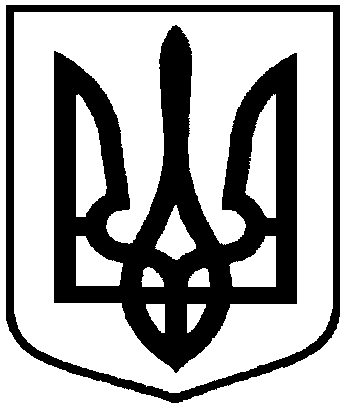 Про проведення експертної грошової оцінки земельної ділянки за адресою:            с. Верхнє Піщане, вул. Парнянська, 9, на території Сумської міської територіальної громади Піщанського старостинського округу, площею                  0,0993 гаЗаявникКатегорія, цільове та функціональне призначення, адреса, кадастровий номер земельної ділянкиПлоща,га234Назаренко Дмитро Юрійович,Землі житлової та громадської забудови, для будівництва та обслуговування будівель торгівлі, під розміщеними нежитловими будівлями (магазин),с. Верхнє Піщане, вул. Парнянська, 9 на території Сумської міської територіальної громади Піщанського старостинського округу5910191500:01:003:0407(номер запису про право власності в Реєстрі прав власності: 399 в книзі: 23 від 06 березня 2008 року, реєстраційний номер об’єкта нерухомого майна: 15508775; тип об’єкта: нежитлові приміщення – магазин загальною площею 128,9 кв.м., огорожа, вбиральня, лазня)0,0993